									          31.03.2020, Prishtinë Për: Anëtarët e Federatës së Basketbollit të KosovësNga: Bordi i Federatës së Basketbollit të KosovësCc: Ministria për Kulturë, Rini dhe Sport e KosovësCc: Federata Ndërkombëtare e Basketbollit, FIBA Cc: Komiteti Olimpik i Kosovës Lënda: Vendim i Bordit të FBK-sëTë nderuar/a, Bordi i Federatës së Basketbollit të Kosovës (FBK) duke i parë zhvillimet e fundit me pandeminë COVID-19, në bazë të kompetencave të veta statutare, sot unanimisht ka marrë vendim që të anulojë garat në Superligën e Kosovës dhe Superligën e Femrave për edicionin 2019/20 dhe me këtë rast nuk do të shpallen kampionët e këtyre dy kompeticioneve. Bordi i FBK-së do të vazhdojë të përcjellë zhvillimet që ndërlidhen me pandeminë COVID-19 dhe gjatë muajit prill do të vendos për vazhdimin apo jo të garave të tjera në kuadër të FBK-së. Në lidhje me modalitetet e garave të tjera Federata e Basketbollit të Kosovës do të njoftojë opinionin me kohë pas konsultimeve në nivel vendor dhe ndërkombëtar. Bordi i FBK-së ka qenë i detyruar të marr një vendim të tillë për shkak të përhapjes së pandemisë COVID – 19, ku numri i të infektuarve  në vendin tonë ka përjetuar rritje të madhe në disa ditët e fundit.  Për Bordin e FBK-së rëndësi ka shëndeti i basketbollistëve/eve, punëtorëve sportivë, shikuesve dhe të gjithë atyre që kontribuojnë në zhvillimin e garave të FBK-së. Vendimi hyn në fuqi më 31.03.2020. Në emër të Bordit të FBK-së: I juaji,                                                                                 Arben FETAHU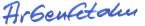 KryetarFederata e Basketbollit të Kosovës